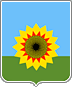 АДМИНИСТРАЦИЯМУНИЦИПАЛЬНОГО РАЙОНА БОГАТОВСКИЙСАМАРСКОЙ ОБЛАСТИПОСТАНОВЛЕНИЕот  01.03.2017  N  148 О внесении изменений в Постановление Администрации муниципального района Богатовский Самарской области от 26.05.2015 N 460 «Об утверждении реестра муниципальных услуг, муниципального района Богатовский Самарской области, предоставление которых осуществляется по принципу «одного окна», в том числе в многофункциональном центре предоставления государственных и муниципальных услуг»  (ред. от 11.11.2015 № 1184; от 25.07.2016 № 588)В целях приведения муниципальных правовых актов в соответствие с  действующим законодательством, и муниципальными правовыми актами, руководствуясь Уставом муниципального района Богатовский Самарской области,  Администрация муниципального района Богатовский Самарской области ПОСТАНОВЛЯЕТ:   Внести в Постановление Администрации муниципального района Богатовский Самарской области от 26.05.2015 N 460 «Об утверждении реестра муниципальных услуг, муниципального района Богатовский Самарской области, предоставление которых осуществляется по принципу «одного окна», в том числе в многофункциональном центре предоставления государственных и муниципальных услуг»  (ред. от 11.11.2015 № 1184; от 25.07.2016 № 588) следующие изменения: а)  Таблицу  с перечнем муниципальных услуг  дополнить столбцом 2 следующего содержания:дополнить реестр  услугами  №11, 12, 13, 14,15,16,17,18  следующего содержания: 2.	Опубликовать настоящее Постановление в районной газете «Красное знамя».4.	Настоящее Постановление вступает в силу  со дня официального опубликования.  5.	Постановление Администрации муниципального района Богатовский Самарской области от 26.05.2015 N 460 «Об утверждении реестра муниципальных услуг, муниципального района Богатовский Самарской области, предоставление которых осуществляется по принципу «одного окна», в том числе в многофункциональном центре предоставления государственных и муниципальных услуг»,  с учетом вступивших в силу изменений, внесенных настоящим Постановлением,  разместить в сети Интернет на официальном сайте органов местного самоуправления муниципального района Богатовский Самарской области (http://bogatoe.samregion.ru/). Глава  муниципального района БогатовскийСамарской области                                                                                В.В.Туркин Порядковый номер услуги в соответствии с Приложением 1  к Постановлению Правительства Самарской областиот 27.03. 2015 г. N 149 2№Порядковый номер услуги в соответствии с Приложением 1  к Постановлению Правительства Самарской областиот 27.03. 2015 г. N 149Наименование муниципальной услугиИсполнитель муниципальной услугиСпособ организации оказания услугиАдрес оказания услуги12345611-Перевод земельных участков из одной категории в другую в отношении земель, находящихся в муниципальной или частной собственности, а также государственная собственность на которые не разграничена, за исключением земель сельскохозяйственного назначенияОтдел архитектуры и градостроительства Администрации муниципального района Богатовский Самарской областиМБУ "Многофункциональный центр предоставления государственных и муниципальных услуг населению  м/р Богатовский"Самарская область с. Богатое,  ул.Чапаева, 1412-Утверждение схемы расположения земельного участка или земельных участков на кадастровом плане территории в целях образования земельных участков из земель или земельных участков, находящихся в муниципальной собственности, а также государственная собственность на которые не разграниченаОтдел архитектуры и градостроительства Администрации муниципального района Богатовский Самарской областиМБУ "Многофункциональный центр предоставления государственных и муниципальных услуг населению  м/р Богатовский"Самарская область с. Богатое,  ул.Чапаева, 1413-Выдача разрешений на использование земель или земельных участков, находящихся в муниципальной собственности, а также государственная собственность на которые не разграничена, без предоставления земельных участков и установления сервитутаОтдел архитектуры и градостроительства Администрации муниципального района Богатовский Самарской областиМБУ "Многофункциональный центр предоставления государственных и муниципальных услуг населению  м/р Богатовский"Самарская область с. Богатое,  ул.Чапаева, 1414-Предоставление сведений из информационной системы обеспечения градостроительной деятельностиОтдел архитектуры и градостроительства Администрации муниципального района Богатовский Самарской областиМБУ "Многофункциональный центр предоставления государственных и муниципальных услуг населению  м/р Богатовский"Самарская область с. Богатое,  ул.Чапаева, 1415-Заключение соглашений о перераспределении земель и (или) земельных участков, находящихся в муниципальной собственности, а также государственная собственность на которые не разграничена, и земельных участков, находящихся в частной собственностиОтдел по управлению муниципальным имуществом Администрации муниципального района Богатовский Самарской области МБУ "Многофункциональный центр предоставления государственных и муниципальных услуг населению  м/р Богатовский"Самарская область с. Богатое,  ул.Чапаева, 1416-Предоставление земельных участков, государственная собственность на которые не разграничена, отдельным категориям физических и юридических лиц без проведения торговОтдел по управлению муниципальным имуществом Администрации муниципального района Богатовский Самарской области МБУ "Многофункциональный центр предоставления государственных и муниципальных услуг населению  м/р Богатовский"Самарская область с. Богатое,  ул.Чапаева, 1417-Предоставление земельных участков, государственная собственность на которые не разграничена, на аукционахОтдел по управлению муниципальным имуществом Администрации муниципального района Богатовский Самарской области МБУ "Многофункциональный центр предоставления государственных и муниципальных услуг населению  м/р Богатовский"Самарская область с. Богатое,  ул.Чапаева, 1418-Заключение соглашений об установлении сервитутов в отношении земельных участков, находящихся в муниципальной собственности, а также государственная собственность на которые не разграниченаОтдел по управлению муниципальным имуществом Администрации муниципального района Богатовский Самарской области МБУ "Многофункциональный центр предоставления государственных и муниципальных услуг населению  м/р Богатовский"Самарская область с. Богатое,  ул.Чапаева, 14